Personal Social and Emotional DevelopmentCan you talk with your family about how you are feeling each day? Can you draw a picture of how you are feeling today? If you are happy, why? And if you are sad or worried what can you do to change that feeling? Discuss with your parent/carer two things you like about yourself and two things you may need to work on. Maybe you want to write them down, so you do not forget them. Communication and LanguageCut out characters from The Christmas Jolly Postman puppet sheet. Make your own puppet show scene and perform The Christmas Jolly Postman story. Read any books from home/website and discuss ideas, thoughts, and feelings about it. Can your child anticipate key events and respond appropriately? The link below will allow you access to reading material. www.oxfordowl.co.ukPhysical DevelopmentCan you play a game of Simon says and for the actions practise using different body parts? Can you help tidy up the garden this week?Can you make your bed in the morning?Can you tidy up after you have finished playing?Christmas colouring sheets. Christmas pencil control worksheet. LiteracyListen to the story – The Jolly Christmas postman.https://www.youtube.com/watch?v=2jQkDsoPFJEMake your own present to give one of the fairy-tale characters from the jolly postman story. You could make a game, draw a picture, or make a book. Practice writing your name.Using the template provided can you write out a Christmas list for Santa.I SPY phonics activity attached (x3)Watch Christmas CVC PowerPoint. Personal Social and Emotional DevelopmentCan you talk with your family about how you are feeling each day? Can you draw a picture of how you are feeling today? If you are happy, why? And if you are sad or worried what can you do to change that feeling? Discuss with your parent/carer two things you like about yourself and two things you may need to work on. Maybe you want to write them down, so you do not forget them. COVID –19 Challenge Time IdeasTopic – The Jolly Christmas postman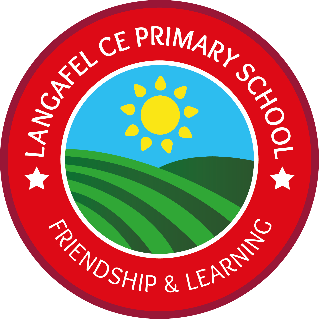 Ladybirds & BumblebeesCOVID –19 Challenge Time IdeasTopic – The Jolly Christmas postmanLadybirds & BumblebeesLiteracyListen to the story – The Jolly Christmas postman.https://www.youtube.com/watch?v=2jQkDsoPFJEMake your own present to give one of the fairy-tale characters from the jolly postman story. You could make a game, draw a picture, or make a book. Practice writing your name.Using the template provided can you write out a Christmas list for Santa.I SPY phonics activity attached (x3)Watch Christmas CVC PowerPoint. Vocabulary Extending knowledge of Christmas vocabulary, ChristmasIce MeltingSnowmenSleighingLetterEnvelopeStampPresentPost-boxPostmanBikeHouseDecorationsLightsCelebrateSanta clause CardsAdventExtending knowledge of emotions vocabulary.HappySad Frustrated ExcitedUpsetNervousWorried COVID –19 Challenge Time IdeasTopic – The Jolly Christmas postmanLadybirds & BumblebeesCOVID –19 Challenge Time IdeasTopic – The Jolly Christmas postmanLadybirds & BumblebeesMathematicsCan you remember the days of the week song? Can you go on a 2D shape hunt in your house? What different shapes can you find? Can you draw a picture of Christmas tree using these shapes? (circles, squares, triangles, rectangles etc) Practise writing your numbers please! Watch advent calendar PowerPoint. Can you make your own advent calendar?Do you have any paper to making repeating patten paper chains? Vocabulary Extending knowledge of Christmas vocabulary, ChristmasIce MeltingSnowmenSleighingLetterEnvelopeStampPresentPost-boxPostmanBikeHouseDecorationsLightsCelebrateSanta clause CardsAdventExtending knowledge of emotions vocabulary.HappySad Frustrated ExcitedUpsetNervousWorried Expressive Arts and DesignMake Christmas cards.Using any materials at home you can design your own Christmas tree decorations. Do you have any materials at home to the Jolly Christmas Postman’s bike? Understanding the WorldSearch the web with a parent and find three pieces of information about why we celebrate Christmas. Can you freeze some water to make ice? Can you take the ice out of the freezer and watch it melt?  Children can place the ice in a bowl and use different tools at home (spoons, plastic tools etc ...) to help explore and understand the process of melting. What happens when you add salt to the ice? Can you make a poster about melting ice?Read PowerPoint about celebrating Christmas. Can you make a video about how your family celebrates Christmas? (please upload to tapestry) MathematicsCan you remember the days of the week song? Can you go on a 2D shape hunt in your house? What different shapes can you find? Can you draw a picture of Christmas tree using these shapes? (circles, squares, triangles, rectangles etc) Practise writing your numbers please! Watch advent calendar PowerPoint. Can you make your own advent calendar?Do you have any paper to making repeating patten paper chains? 